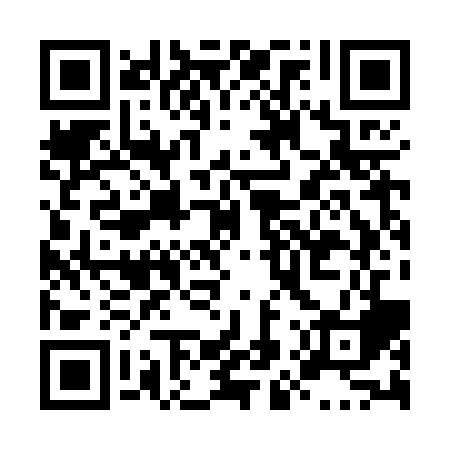 Ramadan times for Goodwin, Alberta, CanadaMon 11 Mar 2024 - Wed 10 Apr 2024High Latitude Method: Angle Based RulePrayer Calculation Method: Islamic Society of North AmericaAsar Calculation Method: HanafiPrayer times provided by https://www.salahtimes.comDateDayFajrSuhurSunriseDhuhrAsrIftarMaghribIsha11Mon6:366:368:162:025:497:507:509:3012Tue6:336:338:142:025:517:527:529:3313Wed6:316:318:112:025:537:547:549:3514Thu6:286:288:092:025:547:567:569:3715Fri6:256:258:062:015:567:587:589:3916Sat6:226:228:032:015:588:008:009:4117Sun6:206:208:012:015:598:028:029:4318Mon6:176:177:582:016:018:048:049:4619Tue6:146:147:562:006:038:068:069:4820Wed6:116:117:532:006:048:088:089:5021Thu6:086:087:512:006:068:108:109:5322Fri6:056:057:481:596:078:128:129:5523Sat6:026:027:451:596:098:148:149:5724Sun5:595:597:431:596:108:168:169:5925Mon5:575:577:401:586:128:188:1810:0226Tue5:545:547:381:586:138:208:2010:0427Wed5:515:517:351:586:158:228:2210:0728Thu5:485:487:331:586:168:248:2410:0929Fri5:455:457:301:576:188:268:2610:1130Sat5:415:417:271:576:198:288:2810:1431Sun5:385:387:251:576:218:308:3010:161Mon5:355:357:221:566:228:328:3210:192Tue5:325:327:201:566:248:338:3310:213Wed5:295:297:171:566:258:358:3510:244Thu5:265:267:151:556:278:378:3710:275Fri5:235:237:121:556:288:398:3910:296Sat5:205:207:101:556:298:418:4110:327Sun5:165:167:071:556:318:438:4310:358Mon5:135:137:051:546:328:458:4510:379Tue5:105:107:021:546:348:478:4710:4010Wed5:075:077:001:546:358:498:4910:43